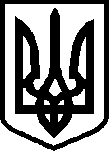 УКРАЇНАЧЕРНІГІВСЬКА ОБЛАСТЬН І Ж И Н С Ь К А    М І С Ь К А    Р А Д А37 сесія VIII скликанняР І Ш Е Н Н Явід «04» квітня 2024 р.	            	 м. Ніжин                               № 30-37/2024Про зміну місцезнаходження Ніжинської гімназії № 10 Ніжинської   міської ради Чернігівської області, внесення змін до Статуту та затвердження Статуту у новій редакціїВідповідно до  ст. 25, пп. 1 п. а) ст. 32, 42, 59, 73 Закону України  «Про місцеве самоврядування в Україні»,  ч. 2 ст. 33, ч. 2 ст. 37 Закону України «Про повну загальну середню освіту», ст. 9, ч. 4 ст. 17 Закону України «Про державну реєстрацію юридичних осіб, фізичних осіб-підприємців та громадських формувань», рішень Ніжинської міської ради Чернігівської області VІІ скликання від 11 березня 2022 року № 1-21/2022 «Про перейменування вулиць у м. Ніжині» та від 11 жовтня 2022 року «Про внесення змін до рішення Ніжинської міської ради від 11 березня 2022 року № 1-21/2022 «Про перейменування вулиць у м. Ніжині», Регламенту Ніжинської міської ради VІІІ скликання затвердженого рішенням Ніжинської міської ради від 27 листопада 2020 року № 3-2/2020 (із змінами), з метою приведення у відповідність до чинного законодавства України установчих документів, міська рада вирішила:  1.  Змінити місцезнаходження (юридичну адресу) Ніжинської гімназії № 10 Ніжинської міської ради Чернігівської області (код ЄДРПОУ 26467741) з адреси: 16600, Чернігівська область, місто Ніжин, вулиця Московська, будинок 54; на адресу: Україна, 16600, Чернігівська область, Ніжинський район, місто Ніжин, вулиця Прощенка Станіслава, будинок 54;2.  Внести зміни до Статуту та затвердити Статут Ніжинської гімназії № 10 Ніжинської міської ради Чернігівської області (код ЄДРПОУ 26467741) у новій редакції, що додається.3. Уповноважити начальника Управління освіти Ніжинської міської ради Чернігівської області Валентину Градобик підписати Статут Ніжинської гімназії № 10 Ніжинської міської ради Чернігівської області у новій редакції.        4. Директору Ніжинської гімназії № 10 Сергію Никонцю подати в установленому порядку документи на державну реєстрацію Статуту Ніжинської гімназії № 10 Ніжинської міської ради Чернігівської області (код ЄДРПОУ 26467741) у новій редакції.        5. Начальнику Управління освіти Ніжинської міської ради Чернігівської області Валентині Градобик забезпечити оприлюднення цього рішення на офіційному сайті Ніжинської міської ради протягом п’яти робочих днів з дня його прийняття.          6. Організацію виконання цього рішення покласти на заступника міського голови з питань діяльності виконавчих органів ради Сергія Смагу та начальника Управління освіти Ніжинської міської ради Чернігівської області Валентину Градобик.              7. Контроль за виконанням даного рішення покласти на постійну комісію міської ради з питань  освіти, охорони здоров’я, соціального захисту, культури, туризму, молодіжної політики та спорту  (голова комісії – Світлана Кірсанова).  Міський голова                                                                        Олександр КОДОЛАВізують: Начальник Управління освіти  		              	Валентина ГРАДОБИК Секретар Ніжинської міської ради                           	Юрій ХОМЕНКОЗаступник міського голови з питань діяльності виконавчих органів ради                                                           		Сергій СМАГА Начальник відділу юридично-кадрового забезпечення апарату виконавчого комітету Ніжинської міської ради                                          	В’ячеслав ЛЕГАГолова постійної комісії міської ради з питань  освіти, охорони здоров’я, соціального захисту, культури, туризму,молодіжної політики та спорту                            		Світлана КІРСАНОВАГолова постійної комісії міської ради з питань регламенту, законності, охорони праві свобод громадян, запобігання корупції,адміністративно-територіального устрою, депутатської діяльності та етики                            	Валерій САЛОГУБПОЯСНЮВАЛЬНА ЗАПИСКАдо проєкту рішення Ніжинської міської ради Чернігівської області«Про зміну місцезнаходження Ніжинської гімназії № 10 Ніжинської міської ради Чернігівської області, внесення змін до Статуту та затвердження Статуту у новій редакції»Проєкт рішення: «Про зміну місцезнаходження Ніжинської гімназії № 10 Ніжинської міської ради Чернігівської області, внесення змін до Статуту та затвердження Статуту у новій редакції»:	1 – передбачає зміну юридичної адреси закладу у зв’язку з прийняттям Ніжинською міською радою рішень від 11 березня 2022 року № 1-21/2022 «Про перейменування вулиць у м. Ніжині» та від 11 жовтня 2022 року «Про внесення змін до рішення Ніжинської міської ради від 11 березня 2022 року № 1-21/2022 «Про перейменування вулиць у м. Ніжині»,  у зв’язку з чим виникла потреба у внесення відповідних змін до Єдиного державного реєстру юридичних осіб, фізичних осіб-підприємців та громадських формувань.	Услід за прийнятими змінами установчі документи закладу загальної середньої освіти потребують приведення у відповідність, що зумовлює внесення змін до Статуту Ніжинської гімназії № 10. Крім того зазначений Статут містить норми, які вже не відповідають чинному законодавству і тому потребує редагування.	2 – підставою для підготовки даного проєкту рішення є зміни у законодавстві та прийняте рішення Ніжинською міською радою про перейменування вулиці Московська;	3 – проєкт рішення підготовлений з дотриманням норм Конституції України, відповідно до статей ст. 25, пп. 1 п. а) ст. 32, 42, 59, 73 Закону України  «Про місцеве самоврядування в Україні»,  ч. 2 ст. 33, ч. 2 ст. 37 Закону України «Про повну загальну середню освіту», ст. 9, ч. 4 ст. 17 Закону України «Про державну реєстрацію юридичних осіб, фізичних осіб-підприємців та громадських формувань», рішень Ніжинської міської ради Чернігівської області VІІ скликання від 11 березня 2022 року № 1-21/2022 «Про перейменування вулиць у м. Ніжині» та від 11 жовтня 2022 року «Про внесення змін до рішення Ніжинської міської ради від 11 березня 2022 року № 1-21/2022 «Про перейменування вулиць у м. Ніжині», Регламенту Ніжинської міської ради VІІІ скликання затвердженого рішенням Ніжинської міської ради від 27 листопада 2020 року № 3-2/2020 (із змінами), Регламенту Ніжинської міської ради VІІІ скликання затвердженого рішенням Ніжинської міської ради від 27 листопада 2020 року № 3-2/2020 (із змінами);	4 – реалізація даного проєкту рішення не потребує додаткових витрат з міського бюджету, крім сплати адміністративного збору за проведення реєстраційних дій у розмірі 910 грн; 	5 – відповідальний за підготовку проєкту рішення – головний спеціаліст юрисконсульт Управління освіти Ніжинської міської ради Оксана БЕРЕЖНЯК.Начальник Управління освітиНіжинської міської ради						Валентина ГРАДОБИК«ЗАТВЕРДЖЕНО»рішення Ніжинської міської радиЧернігівської області VІІІ скликаннявід « 04» квітня 2024 року № 30-37/2024СТАТУТНіжинської гімназії № 10Ніжинської міської ради Чернігівської області код ЄДРПОУ 26467741 (нова редакція)м. Ніжин–2024 рікІ. ЗАГАЛЬНІ ПОЛОЖЕННЯ1.1. Ніжинська гімназія № 10 Ніжинської міської ради Чернігівської області (далі – Ніжинська гімназія № 10, заклад загальної середньої освіти, заклад освіти)  є комунальним закладом другого рівня повної загальної середньої освіти й належить до комунальної власності Ніжинської міської територіальної громади в особі Ніжинської міської ради Чернігівської області. 1.2. Засновником Ніжинської гімназії № 10 Ніжинської міської ради Чернігівської області є Ніжинська міська рада Чернігівської області ( код ЄДРПОУ 34644701) (далі - засновник).1.3. Найменування закладу загальної середньої освіти:1.3.1. Повне найменування українською мовою: Ніжинська гімназія №10 Ніжинської міської ради Чернігівської області. 1.3.2. Скорочене найменування українською мовою: Ніжинська гімназія № 10. 1.4. Місцезнаходження (юридична адреса) Ніжинської гімназії №10 Ніжинської міської ради Чернігівської області: Україна, 16600, Чернігівська область, Ніжинський район, місто  Ніжин, вулиця  Прощенка Станіслава, будинок 54.  1.5. Ніжинська гімназія № 10 Ніжинської міської ради Чернігівської області знаходиться в підпорядкуванні Управління освіти Ніжинської міської ради Чернігівської області (далі – Управління освіти). 1.6. Ніжинська гімназія № 10 Ніжинської міської ради Чернігівської області є юридичною особою, має самостійний баланс, розрахункові та інші рахунки у фінансових установах і банках державного сектору, бланки, печатки та штампи із своїм найменуванням і символікою.1.7. Ніжинська гімназія № 10 Ніжинської міської ради Чернігівської області як суб’єкт господарювання є неприбутковим закладом освіти. 1.8. Ніжинська гімназія № 10 Ніжинської міської ради Чернігівської області є автономним закладом освіти, тобто має  право суб’єкта освітньої діяльності на самоврядування, яке полягає в її самостійності, незалежності та відповідальності в ухваленні рішень щодо освітніх, організаційних, фінансових, кадрових та інших питань діяльності, що проводяться в порядку та в межах, визначених чинним законодавством України.1.9. Головною метою закладу освіти  є забезпечення реалізації права громадян на здобуття початкової та базової середньої освіти, а також  всебічного розвитку, навчання, виховання, виявлення обдарувань, соціалізації особистості, яка здатна до життя в суспільстві та цивілізованої взаємодії з природою, має прагнення до самовдосконалення й здобуття освіти впродовж життя, готова до свідомого життєвого вибору та самореалізації, відповідальності, трудової діяльності та громадянської активності, дбайливого ставлення до родини, своєї країни, довкілля, спрямування своєї діяльності на користь іншим людям і суспільству; формування в учнів компетентностей, визначених чинним законодавством.1.10. Заклад освіти у своїй діяльності керується Конституцією України, Законами України «Про освіту», «Про повну загальну середню освіту», іншими нормативно-правовими актами, наказами та документами Міністерства освіти і науки України, розпорядженнями Чернігівської обласної державної адміністрації, наказами Управління освіти і науки Чернігівської обласної державної адміністрації, рішеннями Ніжинської міської ради, її виконавчого комітету, розпорядженнями міського голови міста Ніжина (далі – міського голови), наказами Управління освіти та цим  Статутом. 1.11. Діяльність закладу освіти будується на принципах гуманізму, демократизму й людиноцентризму; забезпечення якості освіти та якості освітньої діяльності, рівного доступу до освіти без дискримінації за будь-якими ознаками, у тому числі за ознакою інвалідності; забезпечення універсального дизайну та розумного пристосування; нерозривного зв’язку із світовою й національною історією та культурою; свободи у виборі видів, форм і темпу здобуття освіти; академічної доброчесності та свободи; єдності навчання, виховання й розвитку; виховання патріотизму, поваги до культурних цінностей Українського народу, його історико-культурного надбання й традицій; формування усвідомленої потреби в дотриманні Конституції та законів України, нетерпимості до їх порушення; формування поваги до прав і свобод людини, нетерпимості до приниження її честі та гідності, фізичного або психологічного насильства, а також до дискримінації за будь-якими ознаками; формування громадянської культури та культури демократії, здорового способу життя, екологічної культури й дбайливого ставлення до довкілля; невтручання політичних партій та релігійних організацій в освітній процес державно-громадського управління й партнерства; сприяння навчанню впродовж життя; нетерпимості до проявів корупції та хабарництва; доступності для кожного громадянина всіх форм і типів освітніх послуг, що надаються державою.1.12. Мовою освітнього процесу в закладі освіти є державна мова. Здобувачі освіти вивчають державну мову відповідно до державних стандартів.1.13. У закладі освіти створюються та функціонують методичні об'єднання та творчі групи вчителів, соціально-психологічна служба,  інші організації, діяльність яких не суперечить чинному законодавству України.1.14. У закладі освіти можуть діяти органи громадського самоврядування, повноваження яких визначені чинним законодавством України: - органи самоврядування працівників закладу освіти; - органи учнівського самоврядування;- органи батьківського самоврядування, у т.ч. громадське об’єднання батьків учнів закладу освіти;       Вищим колегіальним органом громадського самоврядування закладу освіти є загальні збори (конференція) колективу закладу освіти, які скликаються не менше одного разу на рік та формуються з уповноважених представників усіх учасників освітнього процесу.       Інформація про час і місце проведення загальних зборів (конференції) колективу закладу освіти розміщується в закладі освіти та оприлюднюється на офіційному веб-сайті закладу освіти не пізніше ніж за один місяць до дня їх проведення.       Загальні збори (конференція) колективу закладу освіти щороку заслуховують звіт керівника закладу освіти, оцінюють його діяльність і за результатами оцінки можуть ініціювати проведення позапланового інституційного аудиту закладу освіти.1.15. Учні закладу освіти забезпечуються медичним обслуговуванням, що здійснюється медичним працівником, який входить до штату цього закладу освіти.                                                                                                        1.16. Організація харчування здобувачів освіти здійснюється відповідно до чинного законодавства України.        Відповідальність за організацію харчування учнів у закладі освіти, додержання вимог санітарного законодавства, законодавства про безпечність та якість харчових продуктів покладається на засновника або уповноважений ним орган та керівника закладу освіти. 1.17. Взаємовідносини  закладу освіти з юридичними й фізичними особами встановлюються  відповідно до чинного законодавства України.1.18. Штатний розпис закладу освіти розробляється на основі типових штатних нормативів закладів загальної середньої освіти, затверджених центральним органом виконавчої влади у сфері освіти і науки, та затверджуються керівником закладу освіти за погодженням із Управлінням освіти.1.19. Забороняється розподіляти отримані доходи (прибутки) або їх частини серед засновників та працівників закладу освіти (крім оплати їхньої праці, нарахування єдиного соціального внеску), членів органів управління та інших пов’язаних з ними осіб.1.20. Доходи закладу освіти як неприбуткової організації використовуються виключно для фінансування видатків на її утримання, реалізації мети (цілей, завдань) та напрямів діяльності, визначених цим Статутом.1.21. У разі припинення діяльності закладу освіти як юридичної особи (у результаті її ліквідації, злиття, поділу, приєднання або перетворення) всі її активи передаються одній або кільком неприбутковим організаціям відповідного виду або зараховуються до доходу міського бюджету.1.22. Система управління закладом освіти  визначається чинним законодавством України та цим Статутом, які розмежовують  компетенції засновника, інших органів управління закладу освіти та його структурних підрозділів відповідно до чинного законодавства України.1.23. Управління закладом освіти  в межах повноважень, визначених законами та установчими документами закладу освіти, здійснюють:Ніжинська міська рада Чернігівської області (засновник закладу освіти);Управління освіти Ніжинської міської ради Чернігівської області (уповноважений засновником закладу освіти орган місцевого самоврядування);  директор закладу освіти;колегіальний орган управління закладу освіти;колегіальний орган громадського самоврядування;інші органи, передбачені спеціальними законами та/або установчими документами закладу освіти.ІІ. ОРГАНІЗАЦІЯ ОСВІТНЬОГО ПРОЦЕСУ В ЗАКЛАДІ ОСВІТИЗаклад провадить освітню діяльність на  початковому та базовому рівнях за умови наявності відповідних ліцензій, виданих в установленому законодавством порядку та має у своєму складі внутрішній структурний підрозділ – початкова школа, який діє на основі положення, затвердженого директором закладу.Заклад освіти планує свою роботу самостійно відповідно до Стратегії розвитку закладу освіти, перспективного, річного плану. У перспективному плані роботи відображаються найголовніші питання роботи, визначаються перспективи його розвитку. Річний план роботи схвалюється на засіданні педагогічної ради навчального закладу та затверджується директором.2.3. Заклад освіти  розробляє  освітню програму як  єдиний комплекс освітніх компонентів, спланованих та організованих закладом освіти для досягнення здобувачами освіти визначених Державним стандартом початкової та Державним стандартом базової  середньої освіти результатів навчання, до якої входять  навчальні плани, що складаються на основі типових навчальних планів, розроблених та затверджених Міністерством освіти і науки України, із конкретизацією варіативної частини. 2.4. Освітня програма схвалюється педагогічною радою закладу освіти та затверджується його керівником.2.5. Освітня програма має передбачати освітні компоненти для вільного вибору здобувачів освіти. 2.6.   Термін навчання в закладі освіти становить: - початкова школа (внутрішній структурний підрозділ), що забезпечує початкову освіту –  4 роки; - гімназія,  що забезпечує базову середню освіту – 5 років.2.7. Освітній процес у закладах загальної середньої освіти організовується в межах навчального року, що розпочинається в День знань - 1 вересня, триває не менше 175 навчальних днів і закінчується не пізніше 1 липня наступного року. Тривалість канікул протягом навчального року не може бути меншою 30 календарних днів. За умови, що інше не визначено законодавством.Якщо 1 вересня припадає на вихідний день, навчальний рік розпочинається  в перший за ним робочий день.    2.8. Структура і тривалість навчального року, навчального тижня, навчального дня, занять, відпочинку між ними, форми організації освітнього процесу визначаються педагогічною радою закладу освіти у межах часу, передбаченого освітньою програмою, відповідно до обсягу навчального навантаження, встановленого відповідним навчальним планом, та з урахуванням вікових особливостей, фізичного, психічного та інтелектуального розвитку дітей.2.9. Організація освітнього процесу в закладі освіти не повинна призводити до перевантаження учнів, має забезпечувати безпечні та нешкідливі умови здобуття освіти. 2.10. Тривалість уроків у закладі освіти становить: у 1 класах - 35 хвилин, у 2-4 класах - 40 хвилин, у 5–9 класах - 45 хвилин. Різниця в часі навчальних годин перших - четвертих класів обов’язково обліковується й компенсується проведенням додаткових, індивідуальних занять та консультацій з учнями.2.11. Заклад освіти за потреби утворює інклюзивні та/або спеціальні групи й класи для навчання осіб з особливими освітніми потребами на підставі звернення батьків дитини або осіб, які їх замінюють. 2.12. Заклад освіти зі спеціальними та інклюзивними групами й класами створює умови для навчання осіб з особливими освітніми потребами відповідно до індивідуальної програми розвитку, з урахуванням їхніх індивідуальних потреб і можливостей.        Тривалість корекційно-розвиткових занять для дітей з особливими освітніми потребами, які навчаються в інклюзивних класах, становить: групове – 35-40 хвилин, індивідуальне – 20-25 хвилин. 2.13.  Початкова освіта в закладі освіти здобувається, як правило, з шести  років. Діти, яким на початок навчального року виповнилося сім років, повинні розпочинати здобуття початкової освіти цього ж навчального року.2.14. На рівнях початкової та базової середньої освіти освітній процес може організовуватися за циклами, визначеними спеціальним законом.       На кожному рівні повної загальної середньої освіти освітній процес організовується в безпечному освітньому середовищі. 2.15. Освітній процес  здійснюється за інституційною та індивідуальною формами навчання згідно з положенням, яке затверджує центральний орган виконавчої влади, що забезпечує формування державної політики у сфері освіти.  2.16.  Заклад освіти здійснює освітній процес за очною денною формою навчання, а також за іншими формами (дистанційною, мережевою, екстернатною, сімейною (домашньою), формою педагогічного патронажу відповідно до положень про ці форми.2.17. Навчання за відповідними рівнями (початкова освіта, базова середня освіта) в закладі освіти  завершується державною підсумковою атестацією, за результатами якої видається документ про освіту відповідного зразка.2.18. Зарахування здобувачів освіти до закладу освіти, переведення та випуск здійснюється в порядку, встановленому Міністерством освіти і науки України.2.19. Наповнюваність класів, груп та  поділ визначаються Міністерством освіти і науки України на основі встановлених Кабінетом Міністрів України нормативів фінансування.       Кількість учнів у навчальних приміщеннях закладу освіти має відповідати вимогам санітарного законодавства, не може порушувати права учнів (педагогічних працівників) на належні, безпечні та здорові умови навчання (праці).2.20. За письмовими зверненнями батьків, інших законних представників здобувачів освіти в закладі освіти функціонують групи продовженого дня, фінансування яких здійснюється за кошти засновника та за інші кошти, не заборонені законодавством України.2.21. Розклад уроків складається на початку навчального року відповідно до освітньої програми з дотриманням санітарно-гігієнічних та педагогічних вимог і затверджується директором закладу освіти.2.22. Зміст, обсяг і характер домашніх завдань з кожного предмета визначаються вчителем відповідно до педагогічних і санітарно-гігієнічних вимог з урахуванням індивідуальних особливостей здобувачів освіти. 2.23. Крім різних форм обов'язкових навчальних занять, у закладі освіти проводяться індивідуальні, групові, факультативні та інші позакласні заняття й заходи, що передбачені окремим розкладом, спрямовані на задоволення освітніх інтересів здобувачів освіти, розвиток їх творчих здібностей та обдарувань.ІІІ. УЧАСНИКИ ОСВІТНЬОГО ПРОЦЕСУУчасниками освітнього процесу в закладі є:учні (вихованці);педагогічні працівники;інші працівники закладу освіти;батьки учнів (вихованців);асистенти дітей (у разі їх допуску відповідно до вимог   Закону України «Про повну загальну середню освіту»).Залучення будь-яких інших осіб до участі в освітньому процесі (лекції, тренінги, семінари, майстер-класи, конкурси тощо) здійснюються за рішенням керівника закладу освіти та виключно за умови згоди батьків на участь їх дітей у відповідних заходах. Відповідальність за зміст таких заходів несе директор гімназії.3.2 Статус учасників освітнього процесу, їхні права й обов'язки визначаються чинним законодавством України та цим Статутом.3.3. Права і обов’язки засновника Ніжинської гімназії № 10 Ніжинської міської ради Чернігівської області визначаються законами України та установчими документами закладу освіти.3.3.2. Засновник закладу освіти:затверджує статут закладу освіти, його нову редакцію та зміни до них;затверджує положення про конкурс на посаду керівника закладу загальної середньої освіти та склад конкурсної комісії;фінансує здійснення інноваційної діяльності закладом освіти;утворює та ліквідує структурні підрозділи в заснованому ним закладі освіти;здійснює контроль за фінансово-господарською діяльністю закладу освіти;здійснює контроль за використанням закладом освіти публічних коштів;забезпечує створення в закладі освіти інклюзивного освітнього середовища, універсального дизайну та розумного пристосування;здійснює контроль за недопущенням привілеїв чи обмежень (дискримінації) за ознаками віку, статі, раси, кольору шкіри, стану здоров’я, інвалідності, особливих освітніх потреб, громадянства, національності, політичних, релігійних чи інших переконань, місця проживання, мови спілкування, походження, сімейного, соціального та майнового стану, складних життєвих обставин, наявності судимості та іншими ознаками;реалізує інші права, передбачені чинним законодавством України та цим Статутом.3.3.3. Засновник або уповноважена ним особа не має права втручатися в діяльність закладу освіти, що здійснюється ним у межах його автономних прав, визначених законом та цим Статутом.3.3.4. Засновник може делегувати окремі свої повноваження Управлінню освіти.3.3.5. Засновник має право створювати заклад освіти, що здійснює освітню діяльність на кількох рівнях освіти.3.3.6. Засновник закладу освіти зобов’язаний:забезпечити утримання та розвиток матеріально-технічної бази заснованого ним закладу освіти на рівні, достатньому для виконання вимог державних стандартів, ліцензійних умов провадження освітньої діяльності у сфері загальної середньої освіти, вимог трудового законодавства, оплати праці педагогічних та інших працівників, охорони праці, безпеки життєдіяльності, пожежної безпеки тощо;у разі реорганізації чи ліквідації закладу освіти забезпечити здобувачам освіти можливість продовжити навчання на відповідному рівні освіти;забезпечити відповідно до законодавства створення в закладі освіти безперешкодного середовища для учасників освітнього процесу, зокрема для осіб з особливими освітніми потребами.дотримуватися принципів універсального дизайну та/або розумного пристосування під час проєктування, будівництва та реконструкції будівель, споруд, приміщень закладів загальної середньої освіти;3.4. Права та обов’язки здобувачів освіти Ніжинської гімназії № 10 Ніжинської міської ради Чернігівської області.3.4.1. Здобувачі освіти мають право на:якісні освітні послуги;справедливе та об’єктивне оцінювання результатів навчання;відзначення успіхів у своїй діяльності;свободу творчої, спортивної, оздоровчої, культурної, просвітницької, наукової та науково-технічної діяльності тощо;безпечні та нешкідливі умови навчання, утримання і працю;повагу до людської гідності;захист під час освітнього процесу від приниження честі та гідності, будь-яких форм насильства та експлуатації, цькування (булінгу), дискримінації за будь-якою ознакою, пропаганди та агітації, що завдають шкоди здоров’ю здобувача освіти;користування бібліотекою, навчальною, культурною, спортивною, побутовою, оздоровчою інфраструктурою закладу освіти; доступ до інформаційних ресурсів і комунікацій, що використовуються в освітньому процесі та науковій діяльності;інші необхідні умови для здобуття освіти, у тому числі для осіб з особливими освітніми потребами та  соціально незахищених верств населення.3.4.2.  Здобувачі освіти зобов’язані:виконувати вимоги освітньої програми (індивідуального навчального плану за його наявності), дотримуючись принципу академічної доброчесності, та досягати результатів навчання, передбачених стандартом освіти для відповідного рівня освіти;поважати гідність, права, свободи та законні інтереси всіх учасників освітнього процесу, дотримуватись етичних норм; відповідально та дбайливо ставитися до власного здоров’я, здоров’я оточуючих, довкілля;дотримуватися установчих документів, правил внутрішнього розпорядку закладу освіти, а також умов договору про надання освітніх послуг (за його наявності).3.4.3. Здобувачі освіти мають також інші права та обов’язки, передбачені чинним законодавством України та установчими документами  закладу освіти.3.4.4. Залучення здобувачів освіти під час освітнього процесу до виконання робіт чи до участі в заходах, не пов’язаних із реалізацією освітньої програми, забороняється, крім випадків, передбачених рішенням Кабінету Міністрів України.      Залучати учнів, які не досягли повноліття, до участі в заходах, організованих громадськими об’єднаннями, дозволяється виключно за згодою їхніх батьків.      Будь-яке примушування учнів до вступу до будь-яких громадських об’єднань, воєнізованих формувань, політичних партій (об’єднань), релігійних організацій забороняється.3.4.5. Здобувачі освіти  залучаються до самообслуговування,  різних видів суспільно корисної праці відповідно до цього Статуту та правил внутрішнього розпорядку з урахуванням віку та фізичних можливостей. 3.4.6. За невиконання учасниками освітнього процесу своїх обов'язків, порушення цього Статуту, правил внутрішнього розпорядку закладу освіти на них можуть  накладатися стягнення відповідно до чинного законодавства України.3.5. Права та обов’язки педагогічних працівників та інших осіб, які залучаються до освітнього процесу.3.5.1. Педагогічні працівники мають право на:академічну свободу, включаючи свободу викладання, свободу від втручання в педагогічну, науково-педагогічну та наукову діяльність, вільний вибір форм, методів і засобів навчання, що відповідають освітній програмі;педагогічну ініціативу;розроблення та впровадження авторських навчальних програм, проєктів, освітніх методик і технологій, методів і засобів, насамперед методик компетентнісного навчання;користування бібліотекою, навчальною, культурною, спортивною, побутовою, оздоровчою інфраструктурою закладу;підвищення кваліфікації, фахову перепідготовку;вільний вибір освітніх програм, форм навчання, закладів освіти, установ і організацій, інших суб’єктів освітньої діяльності, що здійснюють підвищення кваліфікації та фахову  перепідготовку педагогічних працівників;доступ до інформаційних ресурсів і комунікацій, що використовуються в освітньому процесі та науковій діяльності;відзначення успіхів у своїй професійній діяльності;справедливе та об’єктивне оцінювання власної професійної діяльності;захист професійної честі та гідності;індивідуальну освітню (наукову, творчу, мистецьку та іншу) діяльність за межами закладу освіти.3.5.2.  Педагогічні  працівники зобов’язані:постійно підвищувати свій професійний і загальнокультурний рівні та педагогічну майстерність;використовувати державну мову в освітньому процесі відповідно до вимог чинного законодавства України;виконувати освітню програму для досягнення здобувачами освіти передбачених нею результатів навчання;сприяти розвитку здібностей здобувачів освіти, формуванню навичок здорового способу життя, дбати про їхнє фізичне та психічне здоров’я;дотримуватися академічної доброчесності та забезпечувати її дотримання здобувачами освіти в освітньому процесі та науковій діяльності;дотримуватися педагогічної етики;дотримуватися принципів дитиноцентризму та педагогіки партнерства у відносинах з учнями та їхніми батьками;поважати гідність, права, свободи й законні інтереси всіх учасників освітнього процесу;утверджувати наставленням та особистим прикладом повагу до суспільної моралі та суспільних цінностей, зокрема правди, справедливості, патріотизму, гуманізму, толерантності, працелюбства;формувати в здобувачів освіти усвідомлення необхідності дотримуватися Конституції та законів України, захищати суверенітет і територіальну цілісність України;виховувати в здобувачів освіти повагу до державної мови та державних символів України, національних, історичних, культурних цінностей України, дбайливе ставлення до історико-культурного надбання України та навколишнього природного середовища;формувати в здобувачів освіти прагнення до взаєморозуміння, миру, злагоди між усіма народами, етнічними, національними, релігійними групами;захищати здобувачів освіти під час освітнього процесу від будь-яких форм фізичного та психічного насильства, приниження честі та гідності, дискримінації за будь-якою ознакою, пропаганди та агітації, що завдають шкоди здоров’ю здобувача освіти; запобігати вживанню здобувачами освіти та іншими особами на території закладу освіти алкогольних напоїв, наркотичних засобів, іншим шкідливим звичкам;володіти навичками з надання домедичної допомоги дітям;дотримуватися цього Статуту та правил внутрішнього розпорядку закладу освіти, виконувати свої посадові обов’язки.3.5.3 На посади педагогічних працівників приймаються особи, які мають педагогічну освіту, вищу освіту та/або професійну кваліфікацію, вільно володіють державною мовою (для громадян України) або володіють державною мовою в обсязі, достатньому для спілкування (для іноземців та осіб без громадянства), моральні якості та фізичний і психічний стан здоров’я яких дозволяють виконувати професійні обов’язки.3.5.4.  До педагогічної діяльності в закладі освіти не допускаються особи, яким вона заборонена за медичними показаннями, за вироком суду. Перелік медичних протипоказань щодо провадження педагогічної діяльності встановлюється законодавством України. 3.5.5. Призначення на посаду, звільнення з посади педагогічних та інших працівників та інші трудові відносини регулюються законодавством України про працю. 3.5.6. Особи, які не мають досвіду педагогічної діяльності та приймаються на посаду педагогічного працівника, протягом першого року роботи повинні пройти педагогічну інтернатуру. Положення про педагогічну інтернатуру затверджується центральним органом виконавчої влади у сфері освіти і науки.      Педагогічна інтернатура організовується відповідно до наказу керівника закладу освіти, що видається в день призначення особи на посаду педагогічного працівника.3.5.7. Керівник та інші педагогічні працівники закладу освіти забезпечують дотримання принципів академічної доброчесності відповідно до своєї компетенції.       Порушеннями академічної доброчесності є академічний плагіат, фабрикація, фальсифікація, списування, обман, хабарництво, необ’єктивне оцінювання, а також такі форми обману, як:- надання педагогічними працівниками та іншими особами допомоги учням під час проходження ними підсумкового оцінювання (семестрового та річного), державної підсумкової атестації, зовнішнього незалежного оцінювання, не передбаченої умовами та/або процедурами їх проходження;- використання учнем під час контрольних заходів непередбачених допоміжних матеріалів та/або технічних засобів;- проходження процедури оцінювання результатів навчання замість інших осіб;необ’єктивне оцінювання компетентностей педагогічних працівників під час атестації чи сертифікації.      Педагогічні працівники, стосовно яких встановлено факт порушення академічної доброчесності:      1) не можуть бути залучені до проведення процедур та заходів забезпечення і підвищення якості освіти, учнівських олімпіад та інших змагань;     2) не можуть бути допущені до позачергової атестації, що має на меті підвищення кваліфікаційної категорії або присвоєння педагогічного звання;     3) не можуть отримувати будь-які види заохочення (премії, інші заохочувальні виплати, нагороди тощо) протягом одного року;     4) можуть бути позбавлені педагогічного звання. 	За порушення академічної доброчесності до учня може бути застосовано такі види академічної відповідальності:     1) зауваження;     2) повторне проходження підсумкового оцінювання;     3) повторне проходження державної підсумкової атестації;     4) повторне проходження відповідного освітнього компонента освітньої програми;    5) позбавлення отриманих із порушеннями академічної доброчесності академічної стипендії, призових місць на учнівських змаганнях, турнірах, олімпіадах, конкурсах.       За одне порушення може бути застосовано лише один із видів академічної відповідальності.       Рішення про встановлення факту порушення педагогічним працівником академічної доброчесності та визначення виду академічної відповідальності приймає педагогічна рада за участю працівника та/або його законного представника.       Рішення про академічну відповідальність учнів приймає педагогічний працівник, який виявив порушення академічної доброчесності, або педагогічна рада закладу освіти відповідно до положення про внутрішню систему забезпечення якості освіти.3.5.8. Обсяг педагогічного навантаження педагогів визначається на підставі чинного законодавства України директором закладу освіти, погоджується з профспілковим комітетом і може бути менше тарифної ставки (посадового окладу) лише за письмовою згодою педагогічного працівника.        Перерозподіл педагогічного навантаження протягом навчального року допускається лише в разі зміни кількості годин з окремих предметів, що передбачається робочим навчальним планом, або за письмовою згодою педагогічного працівника з дотриманням чинного законодавства України про працю.3.5.9. Робочий час педагогічного працівника включає час, необхідний для виконання ним навчальної, виховної, методичної, організаційної роботи та іншої педагогічної діяльності, передбаченої трудовим договором (контрактом) та посадовою інструкцією.        Конкретний перелік посадових обов’язків визначається посадовою інструкцією, яка затверджується керівником закладу освіти відповідно до вимог чинного законодавства України.3.5.10. Порядок обчислення заробітної плати педагогічних працівників закладу освіти визначається центральним органом виконавчої влади у сфері освіти і науки.3.5.11. Педагогічні працівники мають також інші права та обов’язки, передбачені чинним законодавством України, колективним договором, трудовим договором та/або контрактом, цим Статутом.3.5.12. Педагогічні працівники, які систематично порушують цей Статут, правила внутрішнього трудового розпорядку закладу освіти, не виконують посадових обов’язків, умови трудового договору (контракту) або  не відповідають займаній посаді, звільняються з роботи відповідно до чинного законодавства України.3.5.13. Права й обов’язки інших працівників та допоміжного персоналу регулюються трудовим законодавством України, цим Статутом та правилами внутрішнього трудового розпорядку  закладу освіти. 3.6. Права та обов’язки батьків здобувачів освіти3.6.1 Виховання в сім’ї є першоосновою розвитку дитини як особистості. Батьки мають рівні права та обов’язки щодо освіти й розвитку дитини.3.6.2. Батьки здобувачів освіти мають право:захищати відповідно до законодавства права та законні інтереси здобувачів освіти;брати участь у громадському самоврядуванні закладу освіти;завчасно отримувати інформацію про всі заплановані в закладі освіти та позапланові педагогічні, психологічні, медичні, соціологічні заходи, дослідження, обстеження, педагогічні експерименти та надавати згоду на участь у них дитини;отримувати інформацію про діяльність закладу освіти, результати навчання  власних дітей (дітей, законними представниками яких вони є), про результати оцінювання якості освіти в закладі освіти та про  її освітню діяльність.бути присутніми на навчальних заняттях своїх дітей за попереднім погодженням з керівником закладу освіти.3.6.3. Батьки здобувачів освіти зобов’язані:виховувати в дітей повагу до гідності, прав, свобод і законних інтересів людини, законів та етичних норм, відповідальне ставлення до власного здоров’я, здоров’я оточуючих, до  довкілля;сприяти виконанню дитиною освітньої програми та досягненню дитиною передбачених нею результатів навчання;поважати гідність, права, свободи й законні інтереси дитини та інших учасників освітнього процесу;дбати про фізичне та психічне здоров’я дитини, сприяти розвитку її здібностей, формувати навички здорового способу життя;формувати в дитини культуру діалогу, культуру життя у взаєморозумінні, мирі та злагоді між усіма народами, етнічними, національними, релігійними групами, представниками різних політичних і релігійних поглядів та культурних традицій, людьми різного соціального походження, сімейного та майнового стану;настановленням та особистим прикладом утверджувати повагу до суспільної моралі, суспільних цінностей, зокрема правди, справедливості, патріотизму, гуманізму, толерантності, працелюбства;формувати в дітей усвідомлення необхідності дотримуватися Конституції та законів України, захищати суверенітет і територіальну цілісність України;виховувати в дитини повагу до державної мови та державних символів України, національних, історичних, культурних цінностей України, дбайливе ставлення до історико-культурного надбання України;дотримуватися установчих документів, правил внутрішнього розпорядку закладу освіти, а також умов договору про надання освітніх послуг (за наявності).3.7. У разі невиконання батьками та особами, які їх замінюють, обов'язків, передбачених законодавством, заклад може порушувати в установленому порядку клопотання про відповідальність таких осіб, у тому числі позбавлення їх батьківських прав.3.8. Жоден учасник освітнього процесу не повинен зазнавати ніяких форм дискримінації, зокрема мати будь-які обмеження в освітньому процесі або в праві брати участь у заходах, що проводяться в закладі освіти, у тому числі на підставі надання чи ненадання благодійної допомоги закладу освіти.ІV. УПРАВЛІННЯ ЗАКЛАДОМ ОСВІТИ4.1. Керівництво закладом освіти здійснює директор, повноваження якого визначаються чинним законодавством України, цим Статутом та строковим трудовим договором (контрактом).  4.2. Директор призначається на посаду засновником за результатами конкурсного відбору на підставі рішення конкурсної комісії у порядку, визначеному Законом України «Про повну загальну середню освіту» та цим Статутом, з числа претендентів, який є громадянином України, вільно володіє державною мовою, має вищу освіту ступеня не нижче магістра, стаж педагогічної та/або науково-педагогічної роботи не менше трьох років, організаторські здібності, стан фізичного і психічного здоров’я, що не перешкоджає виконанню професійних обов’язків, та визнаний переможцем конкурсу.          Директор закладу освіти звільняється з посади у зв’язку із закінченням строку трудового договору (контракту) або достроково відповідно до вимог чинного законодавства України та умов укладеного строкового трудового договору (контракту).4.3. Директор є представником закладу освіти у відносинах з державними органами, органами місцевого самоврядування, юридичними та фізичними особами й діє без довіреності в межах повноважень, передбачених чинним законодавством України та цим Статутом.4.3.1. Директор закладу освіти має право:     - підписувати документи з питань освітньої, фінансово-господарської та іншої діяльності закладу;     - ухвалювати рішення щодо діяльності закладу в межах повноважень, визначених чинним законодавством України, строковим трудовим договором (контрактом) та цим Статутом;     - призначати на посаду, переводити на іншу посаду та звільняти з посади працівників закладу освіти, визначати їхні посадові обов’язки, заохочувати та притягати до дисциплінарної відповідальності, а також вирішувати інші питання, пов’язані з трудовими відносинами, відповідно до вимог чинного законодавства України;     - визначати режим роботи закладу;     - ініціювати перед засновником за погодженням Управління освіти питання щодо створення або ліквідації структурних підрозділів закладу освіти;     - видавати відповідно до своєї компетенції накази й контролювати їх виконання;     - укладати угоди про співпрацю (договори, контракти) з фізичними та/або юридичними особами відповідно до своєї компетенції, за погодженням з Управлінням освіти;     - звертатися за погодженням з Управлінням освіти до центрального органу виконавчої влади із забезпечення якості освіти із заявою щодо проведення позапланового інституційного аудиту, зовнішнього моніторингу якості освіти та/або громадської акредитації закладу;      - ухвалювати рішення з інших питань діяльності закладу освіти відповідно до чинного законодавства України.4.3.2. Директор закладу освіти зобов’язаний:    - виконувати законодавство України у сфері освіти, нормативно-правові акти Кабінету Міністрів України та Міністерства освіти і науки України, накази Управління освіти і науки Чернігівської обласної державної адміністрації, рішення Ніжинської міської ради та її виконавчого комітету, розпорядження міського голови міста Ніжина та накази Управління освіти, а також забезпечувати та контролювати їх виконання працівниками закладу освіти, зокрема в частині організації освітнього процесу державною мовою;     - планувати та організовувати діяльність закладу загальної середньої освіти;     - організовувати фінансово-господарську діяльність закладу освіти в межах затвердженого кошторису;     - забезпечувати розроблення та виконання стратегії розвитку закладу освіти;     - затверджувати правила внутрішнього розпорядку закладу освіти;     - затверджувати посадові інструкції працівників закладу освіти;     - організовувати освітній процес та видачу документів про освіту;     - затверджувати освітню (освітні) програму (програми) закладу освіти  за погодженням з Управління освіти, відповідно до чинного законодавства України;      - створювати умови для реалізації прав та обов’язків усіх учасників освітнього процесу, у тому числі реалізації академічних свобод педагогічних працівників, індивідуальної освітньої траєкторії та/або індивідуальної програми розвитку учнів, формування в разі потреби індивідуального навчального плану;      - затверджувати положення про внутрішню систему забезпечення якості освіти в закладі освіти, забезпечувати її створення та функціонування;      - забезпечувати розроблення, затвердження, виконання та моніторинг виконання індивідуальної програми розвитку учня;      - контролювати виконання педагогічними працівниками та учнями (учнем) освітньої програми, індивідуальної програми розвитку, індивідуального навчального плану;       - забезпечувати здійснення контролю за досягненням учнями результатів навчання, визначених державними стандартами повної загальної середньої освіти, індивідуальною програмою розвитку, індивідуальним навчальним планом;        - створювати необхідні умови для здобуття освіти особами з особливими освітніми потребами;        - сприяти проходженню атестації та сертифікації педагогічними працівниками;        - створювати умови для здійснення дієвого та відкритого громадського нагляду (контролю) за діяльністю закладу освіти;        - сприяти та створювати умови для діяльності органів громадського самоврядування в закладі освіти;        - формувати засади, створювати умови, сприяти формуванню культури здорового способу життя учнів та працівників закладу освіти;        - створювати в закладі освіти безпечне освітнє середовище, забезпечувати дотримання вимог щодо охорони дитинства, охорони праці, вимог техніки безпеки;        - організовувати харчування та сприяти медичному обслуговуванню учнів закладу освіти відповідно до чинного законодавства України;        - забезпечувати відкритість і прозорість діяльності закладу освіти, зокрема шляхом оприлюднення публічної інформації відповідно до вимог законів України «Про освіту», «Про доступ до публічної інформації», «Про відкритість використання публічних коштів» та інших законів України;        - здійснювати зарахування, переведення, відрахування учнів закладу освіти, а також їх заохочення (відзначення) та притягнення до відповідальності відповідно до вимог чинного законодавства України;        - організовувати документообіг та звітність у закладі освіти відповідно до чинного законодавства України;        - звітувати щороку на загальних зборах (конференції) колективу про свою роботу та виконання стратегії розвитку закладу освіти;       - виконувати інші обов’язки, покладені на нього чинним законодавством України, засновником, Управлінням освіти, колективним договором закладу освіти, строковим трудовим договором (контрактом) та цим Статутом;4.3.3. Керівник закладу освіти має права та обов’язки педагогічного працівника, визначені Законом України «Про освіту», та несе відповідальність за виконання обов’язків, визначених чинним законодавством України, строковим трудовим договором (контрактом) та цим Статутом.4.4. Колегіальним органом управління закладу освіти є педагогічна рада, повноваження якої визначаються чинним законодавством України і цим Статутом. Педагогічна рада утворюється за наявності не менше трьох педагогічних працівників. Усі педагогічні працівники зобов’язані брати участь у засіданнях педагогічної ради. Головою педагогічної ради є керівник закладу освіти. 4.5. Педагогічна рада закладу освіти:планує роботу закладу освіти;схвалює стратегію розвитку закладу освіти та річний план роботи;схвалює освітню (освітні) програму (програми) закладу освіти та оцінює результативність її (їх) виконання;схвалює правила внутрішнього розпорядку, положення про внутрішню систему забезпечення якості освіти, включаючи систему та механізми забезпечення академічної доброчесності;ухвалює рішення щодо вдосконалення та методичного забезпечення освітнього процесу;ухвалює рішення щодо переведення учнів на наступний рік навчання, їх відрахування, притягнення до відповідальності за невиконання обов’язків, а також щодо відзначення, морального та матеріального заохочення учнів та інших учасників освітнього процесу;розглядає питання підвищення кваліфікації педагогічних працівників, розвитку їхньої творчої ініціативи, професійної майстерності, визначає заходи щодо підвищення кваліфікації педагогічних працівників, формує та затверджує річний план підвищення кваліфікації педагогічних працівників;ухвалює рішення щодо визнання результатів підвищення кваліфікації педагогічного працівника, отриманих ним поза закладом освіти, що мають ліцензію на підвищення кваліфікації або провадять освітню діяльність за акредитованою освітньою програмою;ухвалює рішення впровадження в освітній процес найкращого педагогічного досвіду та інновацій, участі в дослідницькій, експериментальній, інноваційній діяльності, співпраці з іншими закладами освіти, науковими установами, фізичними та юридичними особами, які сприяють розвитку освіти;може ініціювати проведення позапланового інституційного аудиту, громадської акредитації, зовнішнього моніторингу якості освіти та освітньої діяльності закладу освіти;розглядає інші питання, віднесені Законом України «Про повну загальну середню освіту» та цим Статутом до її повноважень.     Засідання педагогічної ради є правомочним, якщо на ньому присутні не менше двох третин її складу. Рішення з усіх питань ухвалюється більшістю голосів від її складу. У разі рівного розподілу голосів голос голови педагогічної ради є визначальним. Рішення педагогічної ради оформлюються протоколом засідання, який підписується головою та секретарем педагогічної ради.       Рішення педагогічної ради, ухвалені в межах її повноважень, вводяться в дію наказами керівника закладу освіти та є обов’язковими до виконання всіма учасниками освітнього процесу в закладі освіти. 4.6. Піклувальна рада закладу освіти (далі – Піклувальна рада) створюється з метою сприяє виконанню перспективних завдань розвитку закладу освіти, залученню фінансових ресурсів для забезпечення його діяльності з основних напрямів розвитку й здійсненню контролю за їх використанням, ефективній взаємодії закладу освіти з органами державної влади та органами місцевого самоврядування, громадськістю, громадськими об’єднаннями, юридичними та фізичними особами.4.7. Основними завданнями  Піклувальної ради є:     - аналіз та оцінка діяльності закладу освіти і його керівника; - розробка пропозицій до стратегії та перспективного плану розвитку закладу освіти та аналіз стану їх виконання; - сприяння залученню додаткових джерел фінансування закладу освіти, що не заборонені чинним законодавством України; - сприяння зміцненню  матеріально-технічної бази  закладу освіти; - сприяння організації та проведенню заходів, спрямованих на охорону життя та здоров'я учнів закладу освіти;    - всебічне зміцнення зв’язків між родинами дітей та  закладом освіти;    - сприяння   соціально-правовому  захисту   учасників   освітнього процесу.    - проведення моніторингу виконання кошторису закладу освіти й внесення відповідних рекомендацій та пропозицій, що є обов'язковими для розгляду керівником закладу освіти;4.8. Піклувальна рада має право:      - звернутися до центрального органу виконавчої влади із забезпечення якості освіти щодо проведення позапланового інституційного аудиту закладу освіти;      - вносити засновнику закладу освіти або Управлінню освіти подання про заохочення керівника закладу освіти або притягнення його до дисциплінарної відповідальності з підстав, визначених чинним законодавством України;здійснює інші повноваження, визначені установчими документами закладу освіти;       - брати участь у роботі колегіальних органів управління закладом освіти з правом дорадчого голосу.4.9. Піклувальна рада створюється і припиняє свою діяльність наказом Управління освіти, якому  відповідно до чинного законодавства України делеговані відповідні повноваження засновником закладу освіти щодо утворення (припинення) піклувальної ради закладу освіти та формування її персонального складу.        До складу піклувальної ради не можуть входити учні та працівники закладу освіти.4.10. Піклувальна рада діє на підставі типового положення, затвердженого засновником закладу освіти.4.11. Піклувальна рада є колегіальним органом. Засідання піклувальної ради є правомочним, якщо на ньому присутні не менше двох третин її затвердженого складу. Рішення з усіх питань ухвалюються більшістю голосів від її затвердженого складу. У разі рівного розподілу голосів голос голови піклувальної ради є визначальним. Рішення піклувальної ради оформлюються протоколом її засідання, який підписують голова  засідання та секретар.V. МАТЕРІАЛЬНО-ТЕХНІЧНА БАЗА ЗАКЛАДУ ОСВІТИ5.1. Матеріально-технічну базу закладу освіти становлять основні фонди (приміщення, споруди, земля, комунікації, обладнання, інші матеріальні цінності тощо), вартість яких відображено в балансі закладу освіти  та/або централізованої бухгалтерії Управління освіти.5.2. Правові засади володіння, користування і розпорядження майном закладу освіти визначаються чинним законодавством України.5.3. Утримання та розвиток матеріально-технічної бази закладу освіти здійснює засновник на рівні, достатньому для виконання вимог державних стандартів, ліцензійних умов провадження освітньої діяльності у сфері загальної середньої освіти, вимог охорони праці, безпеки життєдіяльності, пожежної безпеки тощо.VI. ФІНАНСОВО – ГОСПОДАРСЬКА ДІЯЛЬНІСТЬЗАКЛАДУ ОСВІТИ6.1.  Заклад освіти проводить фінансово-господарську діяльність відповідно до Бюджетного кодексу України, Законів України «Про освіту», «Про повну загальну середню освіту», «Про місцеве самоврядування в Україні» та інших нормативно-правових актів.6.2.Фінансування здобуття повної загальної середньої освіти здійснюється за рахунок коштів державного, місцевого бюджету та інших джерел, не заборонених чинним законодавством України.6.2.1. Фінансування  за рахунок коштів державного бюджету здійснюється  шляхом надання освітньої субвенції та інших трансфертів з державного бюджету місцевим бюджетам. Освітня субвенція спрямовується на оплату праці педагогічних працівників з нарахуваннями. Кошти інших трансфертів можуть спрямовуватися на підвищення кваліфікації педагогічних працівників,забезпечення учнів та педагогічних працівників підручниками ( посібниками), навчальним обладнанням, засобами навчання та на інші цілі, визначені законодавством.6.2.2.Іншими джерелами фінансування закладу освіти можуть бути:-доходи від надання платних освітніх та інших послуг;-благодійна допомога відповідно до законодавства про благодійну діяльність та благодійні організації;-гранти;- інші джерела фінансування, не заборонені чинним законодавством України.6.2.3.Отримані із зазначених джерел кошти використовуються закладом освіти відповідно до затвердженого кошторису.6.2.4.Одержання закладом освіти власних надходжень не є підставою для зменшення обсягу його бюджетного фінансування.6.3.Фінансова автономія закладу освіти в частині використання бюджетних коштів полягає у виконанні наступних завдань (у межах, установлених затвердженим засновником кошторису):- формування структури закладу освіти та його штатного розпису;- оплату праці працівників, встановлення доплат, надбавок, винагороди виплати матеріальної допомоги та допомоги на оздоровлення, премій, інших видів стимулювання та відзначення  працівників;- оплата ремонтних робіт приміщень і споруд;- організація та забезпечення харчування учнів;- оплата комунальних послуг (теплопостачання, електропостачання, водопостачання та водовідведення) та податкових зобов’язань;- оплата підвищення кваліфікації педагогічних працівників;- інші витрати згідно кошторису.6.4.Отримані закладом кошти повинні бути використані відповідно до його установчих документів, зокрема для організації та забезпечення його діяльності, та не можуть бути вилучені в дохід державного або місцевого бюджетів, крім випадків, передбачених чинним законодавством України.  6.5. Кошти, матеріальні цінності та нематеріальні активи, що надходять безкоштовно у вигляді безповоротної фінансової допомоги або добровільних пожертвувань юридичних і фізичних осіб, у тому числі нерезидентів, закладу освіти для здійснення освітньої, виховної, оздоровчої, спортивної, культурної діяльності не вважаються прибутком і не оподатковуються. 6.6. Заклад освіти може надавати платні освітні та інші послуги, перелік яких затверджує Кабінет Міністрів України. Керівник закладу освіти розроблює Положення, у якому визначає перелік платних освітніх та інших послуг, що надаються закладом освіти, із зазначенням часу, місця, способу та порядку надання кожної з послуг, їх вартості та особи, відповідальної за їх надання. 6.7. Заклад освіти самостійно розпоряджається надходженнями від провадження господарської та іншої діяльності, передбаченої чинним законодавством України та цим Статутом.6.8. Засновник має право здійснювати всі дії, пов’язані з володінням і користуванням основними фондами закладу освіти, а також здійснювати передачу в оренду та списання основних фондів згідно із чинним законодавством України.6.9. Порядок діловодства і бухгалтерського обліку в закладі освіти визначається законодавством, нормативно-правовими актами Міністерства освіти і науки України та іншими центральними органами виконавчої влади, яким підпорядковується заклад. У закладі освіти бухгалтерський облік може здійснюватися самостійно при повній фінансовій автономії або через централізовану бухгалтерію Управління освіти6.10. Звітність  про фінансово-господарську діяльність закладу освіти встановлюється відповідно до чинного законодавства України.VІІ. МІЖНАРОДНЕ СПІВРОБІТНИЦТВО  7.1. Заклад освіти за наявності належної матеріально-технічної та соціально-культурної бази, власних фінансових коштів має право проводити міжнародний учнівський та педагогічний обмін у рамках освітніх програм, проєктів, встановлювати відповідно до чинного законодавства України прямі зв'язки з міжнародними організаціями та освітніми асоціаціями.7.2. Заклад освіти  має право відповідно до чинного законодавства України укладати угоди про співробітництво з іншими закладами освіти, науковими установами, підприємствами, організаціями, громадськими об’єднаннями інших країн.VІІІ.  ПРОЗОРІСТЬ ТА ІНФОРМАЦІЙНА ВІДКРИТІСТЬЗАКЛАДУ ОСВІТИ8.1. Заклад освіти формує відкриті та загальнодоступні ресурси з інформацією про свою діяльність та оприлюднює таку інформацію. 8.2. Заклад освіти забезпечує на своєму веб-сайті (у разі його відсутності - на веб-сайтах своїх засновників) відкритий доступ до такої інформації та документів:    Статут закладу освіти;ліцензії на провадження освітньої діяльності;сертифікати про акредитацію освітніх програм;структура та органи управління закладу освіти;кадровий склад закладу освіти згідно з ліцензійними умовами;освітні програми, що реалізуються в закладі освіти, та перелік освітніх компонентів, що передбачені відповідною освітньою програмою;територія обслуговування, закріплена за закладу освіти його засновником;ліцензований обсяг та фактична кількість осіб, які навчаються в закладі освіти;мова освітнього процесу;наявність вакантних посад, порядок та умови проведення конкурсу на їх заміщення (у разі його проведення);матеріально-технічне забезпечення закладу освіти (згідно з ліцензійними умовами);результати моніторингу якості освіти;річний звіт про діяльність закладу освіти;правила прийому до закладу освіти;умови доступності закладу освіти для навчання осіб з особливими освітніми потребами;перелік додаткових освітніх та інших послуг, їх вартість, порядок надання та оплати;інша інформація, що оприлюднюється за рішенням закладу освіти або на вимогу законодавства.8.3. Заклад освіти, що отримує публічні кошти, та його засновник зобов’язані оприлюднювати на своїх веб-сайтах кошторис і фінансовий звіт про надходження та використання всіх отриманих коштів, інформацію про перелік товарів, робіт і послуг, отриманих як благодійна допомога, із зазначенням їх вартості, а також про кошти, отримані з інших джерел, не заборонених законодавством України.8.4. Інформація та документи, якщо вони не віднесені до категорії інформації з обмеженим доступом, розміщуються для відкритого доступу не пізніше, ніж через десять робочих днів із дня їх затвердження чи внесення змін до них, якщо інше не визначено законом.ІХ. КОНТРОЛЬ ЗА ДІЯЛЬНІСТЮ   ЗАКЛАДУ ОСВІТИ9.1. Державний нагляд (контроль) за діяльністю закладу освіти здійснюється відповідно до Законів України "Про освіту", «Про повну загальну середню освіту».9.2. Інституційний аудит закладу освіти, що забезпечує здобуття загальної середньої освіти, є єдиним плановим заходом державного нагляду (контролю) у сфері загальної середньої освіти, що проводиться центральним органом виконавчої влади із забезпечення якості освіти та його територіальними органами.       Інституційний аудит включає планову перевірку дотримання ліцензійних умовне частіше одного разу на 10 років  з метою оцінювання якості освітньої діяльності закладу освіти та визначення рекомендацій засновнику та закладу освіти.        Позаплановий інституційний аудит може бути проведений за ініціативою засновника, керівника, педагогічної ради, загальних зборів (конференції) колективу або піклувальної ради закладу освіти, який має низьку якість освітньої діяльності. 9.3. Громадський нагляд (контроль) за освітньою діяльністю закладу освіти здійснюється суб’єктами громадського нагляду (контролю) відповідно до Закону України «Про освіту».9.4. Засновник закладу освіти або Орган управління:- здійснює контроль за дотриманням установчих документів закладу освіти;- здійснює контроль за фінансово-господарською діяльністю закладу освіти.- здійснює контроль за недопущенням привілеїв чи обмежень (дискримінації) за ознаками раси, кольору шкіри, політичних, релігійних та інших переконань, статі, віку, інвалідності, етнічного та соціального походження, сімейного та майнового стану, місця проживання, за мовними або іншими ознаками.X. РЕОРГАНІЗАЦІЯ АБО ЛІКВІДАЦІЯ ЗАКЛАДУ ОСВІТИ10.1. Рішення про реорганізацію або ліквідацію закладу освіти ухвалює Ніжинська міська рада Чернігівської області.      Реорганізація відбувається шляхом злиття, приєднання, поділу, перетворення.10.2. У випадку реорганізації права та зобов'язання закладу освіти переходять до правонаступника відповідно до чинного законодавства України.10.3. Ліквідація закладу освіти проводиться відповідно до чинного законодавства України.Начальник Управління освітиНіжинської міської радиЧернігівської області                                                            Валентина ГРАДОБИК